               BOSNA I HERCEGOVINA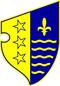 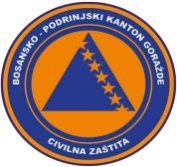                FEDERACIJA BOSNE I HERCEGOVINE               BOSANSKO-PODRINJSKI KANTON GORAŽDE                Kantonalna uprava civilne zaštiteKANTONALNI OPERATIVNI CENTARBroj:17-40-1-28/22Goražde, 29.01.2022.godine. Na osnovu člana 152. Zakona o zaštiti i spašavanju ljudi i materijalnih dobara od prirodnih i drugih nesreća ("Službene novine Federacije Bosne i Hercegovine", broj: 39/03, 22/06 i 43/10), a u vezi sa čl. 12. i 14. Pravilnika o organizovanju i funkcionisanju operativnih centara civilne zaštite ("Službene novine Federacije Bosne i Hercegovine", broj 09/19), dostavljamo Vam:R E D O V N I   I Z V J E Š T A JNa području BPK Goražde u posljednja 24 sata zabilježeno je slijedeće:Dana 28.01.2022.godine u ulici Panorama broj 37, Grad Goražde došlo je do pojave požara na dimnjaku. Odmah po dojavi u 08,42 sati jedno vatrogasno vozilo i dva vatrogasca izlaze na lice mjesta provode akciju gašenja požara i istu završavaju u 09,05 sati.	  Prema informaciji dobijenoj od Urgentnog centra Kantonalne bolnice Goražde, u posljednja 24 sata u Urgentnom centru obavljena su 32 pregleda. Pored toga izvršeno je i 6 prijema pacijenata koji su zadržani u Kantonalnoj bolnici Goražde radi daljeg liječenja.. 	  Vodastaji svih vodotokova na području BPK Goražde su stabilni, u granicama za ovo doba godine i nema nikakvih opasnosti od poplava.	  Nije zabilježena pojava novih, niti aktiviranja postojećih klizišta.  	          Kada je riječ o vodosnadbjevanju na području BPK Goražde, u posljednja 24 sata  nije bilo prekida u snadbjevanju stanovništva vodom.	           	           Prema informaciji Elektrodistribucije-poslovna jedinica Goražde u posljednja 24 sata zbog planiranih radova na uklapanju novoizgrađene KBTS 20/0,4 kV u srednjenaponsku mrežu dana 28.01.2022.godine  ( petak ) u vremenu od 10:00-13:00 sati na lokalitetu  Rešetnica i Bujaci, došlo je do planiranog isključenja  u napajanju električnom energijom, dok je napajanje električnom energijom u ostalim područjima BPK-a Goražde bilo uredno. 	          Prema informacijama koje smo dobili od Službe za zimsko održavanje puteva “Goražde putevi” d.d. Goražde, regionalni putevi R-448 Podkozara-Goražde-Hrenovica i R-448A Osanica-Ilovača-Prača su prohodni, zimske službe su na terenu, saobraćaj se odvija bez posebnih poteškoća. Zbog ugaženog snijega i poledice na pojedinim dijelovima cesta uslijed izrazito niskih temperatura vozači se mole za oprez.DNEVNI IZVJEŠTAJo epidemiološkoj situaciji u vezi COVID-19 na području BPK GoraždeIzvještaj za dan, 28.01.2022.godineZaključno sa 28.01.2022.godine, pod zdravstvenim nadzorom je 452 osobe sa područja BPK Goražde.Dana 28.01. uzorkovan je materijala za testiranje na COVID-19 kod  71 osobe, 56 u Dom zdravlja Gorazde,  8 u Kantonalnoj  bolnici Goražde,  1 Eurofarm, 1 Ustikolina  i 5 Atrijum.Završena su testiranja i prema rezultatima 39 ( trideset devet ) osoba je  pozitivno na COVID-19,  iz Gorazda.Preminule dvije osobe od posljedica COVID-19 infekcije.U protekla 24 h oporavljeno  je  50 osoba od COVID -19.Zaključno sa  28.01. na području BPK   271 ( dvije stotine sedamdeset jedn   )  je aktivno zaraženih osoba koronavirusom (COVID-19), oporavljeno je ukupno 3113 osoba, a 117 osoba je preminulo (107 iz Goražda , 7  iz Ustikoline , 3 iz Prače).Trenutno je 26  osoba  na bolničkom liječenju, 16 u  Sarajevu  i 10  u Vanbolničkom izolatoriju Kantonalne bolnice Goražde.DOSTAVLJENO :                                                                  DEŽURNI OPERATIVAC   1. Premijerki Vlade BPK Goražde,                 			          Armin Dragolj2. Direktoru KUCZ BPK Goražde i 		     	                 3. a/a.-                                                                                     odHHHHJHHHhjsdkjkfeklAdresa: Ul. 1. Slavne višegradske brigade 2a, 73000 Goražde, BiH   Tel: 038 224 027, Fax: 038 228 729, mail: kocbpk@gmail.com